UNIVERSIDAD NACIONALJOSÉ FAUSTINO SÁNCHEZ CARRIÓN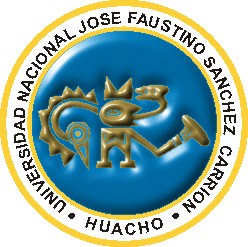 FACULTAD DE INGENIERIA  SÍLABO POR COMPETENCIASCICLO 2018 –ICURSO: ECONOMIA PARA LA GESTIONDOCENTE:    Dr. TEODORICO JAMANCA ALBERTO Universidad Nacional José Faustino Sánchez Carrión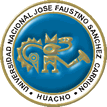 Facultad de Ingeniería Industrial, Sistemas e InformáticaEscuela Profesional de Ingeniería IndustrialSILABO DE ECONOMÍA PARA LA GESTIÓN Datos generalesSUMILLA Y DESCRIPCION DEL CURSOInvestiga nuevos conocimientos en los niveles de los procedimientos establecidos para la ejecución de ingresos y gastos, teniendo en cuenta la gestión, que le permita desarrollar una formación ética y humanista del hombre en la gestión económica.Comprender y analizar la operatividad de los agentes económicos que determinan los fenómenos de la oferta y demanda, mediante la incidencia del sistema de precios y políticas de precios. Valorar la importancia de la asignatura en su vida profesional.Analizar y aplicar cada una de las variables económicas para maximizas la utilidad de la demanda del consumidor. Demostrar capacidad para cooperar y relacionarse con las personas.Analizar y aplicar cada una de las variables económicas para optimizar la rentabilidad de la oferta del productor. Cumplir con responsabilidad, puntualidad y eficiencia los trabajos encomendados.Analiza e interpreta las diferentes estructuras de mercados de bienes y servicios. Establecer relaciones de respeto, tolerancia y equidad.En el curso es de naturaleza teórico – práctico. Tiene como objetivo desarrollar la capacidad de investigar y comprender la operatividad de los agentes económicos, maximizar la utilidad  la demanda e interpretar las diferentes estructuras de mercados de bienes y servicio. Aprendizajes y organización de la información.Estructuras de mercados de bienes y serviciosTeoría del consumidorLa teoría de la producciónEstructuras de mercados de bienes y serviciosCAPACIDADES AL REALIZAR EL CURSOINDICADORES DE CAPACIDADES AL FINALIZAR EL CURSODESARROLLO DE LAS UNIDADES DIDACTICASCapacidades de la unidad didáctica:Al término de la unidad didáctica el alumno: tomando como base los conceptos y propuestas, examina y analiza el comportamiento de los consumidores y productores y la gestión económica.MATERIALES EDUCATIVOS Y OTROS RECURSOS DIDACTICOSLos materiales educativos  y recursos didácticos que se utilizaran en el curso MEDIOS ESCRITOSMateriales convencionales como separatas guías de práctica y pizarra  MEDIOS VISUALES Y ELECTRONICOS Materiales audiovisuales Presentación d multimedia y animaciones Simulaciones interactivas MEDIOS INFORMATICOSUso de laptopProgramas informáticos Uso de plataformas informáticas EVALUCIONLa escala de calificación es vigesimal y el calificativo mínimo aprobatorio es once (11). En todos los casos la fracción 0.5 o más se considera como unidad a favor del estudiante. El calificativo de cada Unidad de Formación se obtendrá promediando las notas de los trabajos individuales (TI), grupales (TG), prácticas calificadas (PC) y prueba escrita (PE). La calificación de la Asignatura se obtendrá promediando los calificativos obtenidos en las Unidades de Formación. El 30% de inasistencia genera un promedio de Asignatura de 00, sin derecho a recuperación.BIBLIOGRAFIA Y REFERNCIAS WEB.Nicholson, Walter: Teoría microeconómica: Principios básicos y aplicaciones“. Editorial ;McGraw-Hill. Madrid. 2000. Parkin, Michael. Microeconomía: versión para latinoamérica. Edición Pearson Educacion. México. 2001. Frank Robert H. Microeconomía y Conducta. McGraw–Hill. 2000. Katz Michael y otros. Microeconomía. 2000. Mankiw N. Gregory: Principios de Economía, tercera edición, McGraw-Hill, 1998.                                                                                                                 Abril del 2018Dr. Jamanca Alberto TeodoricoResponsable del curso Escuela  Profesional  Ingeniería Industrial CursoEconomía para la Gestión CódigoHorasHT 4, HP 2, HT 2Créditos 4Año 2018 - ICicloVDocenteDr. Jamanca Alberto TeodoricoCorreo tjamanca_ind@hotmail.comUNIDAD DIDÁCTICACAPACIDADES DE LA UNIDAD DIDÁCTICANOMBRE DE LA UNIDAD DIDÁCTICASEMANASITomando como base los conceptos y propuestas, examina la teoría de la oferta y la demanda, comprende y analiza la operatividad de los agentes económicosEstructuras de mercados de bienes y servicios1,2,3 y 4IIAnalizar y aplicar cada una de las variables económicas para maximizas la utilidad de la demanda del consumidor. Demostrar capacidad para cooperar y relacionarse con las personas.Teoría del consumidor5,6,7 y 8IIIAnalizar y aplicar cada una de las variables económicas para optimizar la rentabilidad de la oferta del productor. Cumplir con responsabilidad, puntualidad y eficiencia los trabajos encomendados.La teoría de la producción9, 10, 11 y 12IVAnaliza e interpreta las diferentes estructuras de mercados de bienes y servicios. Establecer relaciones de respeto, tolerancia y equidad.Estructuras de mercados de bienes y servicios13, 14, 15 y 16NumeroDESCRIPCION DE LOGRO DE CAPACIDAD AL FINALIZAR EL CURSO.1Identifica las bases teóricas de la gestión económica, para establecer la importancia del conocimiento de gestión en la economía.2Examina las bases teorica de la gestión económica, para establecer su importancia.3Distingue el proceso de investigacion, para utilizar cada etapa en sus investigaciones4Reconoce el Equilibrio, tipos de equilibrio condiciones y distorsión de equilibrio de mercado.5Analiza la Elasticidad precio de la demanda, elasticidad ingreso de la demanda, elasticidad cruzada de la demanda.6Fundamenta la  Teoría de la utilidad: total, marginal y media. Equilibrio del consumidor7Usa la Clasificación de los bienes según el efecto ingreso y el efecto precio 8fundamenta La función de producción9Revisa la Producción con dos insumos variables10Fundamenta Costos de producción. Costo fijo total, costo variable total y costo total a corto plazo, representación gráfica. Costo fijo promedio, costo variable promedio, costo total promedio y costo marginal a corto plazo, representación gráfica11Califica la curva de costo total promedio a largo plazo. La curva del costo marginal a largo plazo, La curva del costo total a largo plazo.12Analiza  los ingresos de la empresa. Punto de equilibrio. 13Resuelve Problemas propuestos respecto al tema.14Identifica el  Espectro de las estructuras de mercados de bienes y servicios15Determina el precio en el período del mercado, Equilibrio de la empresa en el corto plazo16Identifica la Competencia Monopolística. La competencia con productos diferenciados.Unidad Isemanasemanacontenidoscontenidoscontenidoscontenidoscontenidoscontenidoscontenidoscontenidoscontenidosestrategia didácticaestrategia didácticaestrategia didácticaestrategia didácticaindicadores de logro de la capacidadUnidad IsemanasemanaConceptualConceptualConceptualConceptualprocedimentalprocedimentalprocedimentalprocedimentalactitudinalestrategia didácticaestrategia didácticaestrategia didácticaestrategia didácticaindicadores de logro de la capacidadEstructuras de mercados de bienes y servicios11Introducción. Gestión de la economía  Concepto de sistema de precios; mercado: concepto, características y tipos, modelo del flujo circular; importancia de los mercados virtuales por el proceso de la globalización económica. Problemas resueltos y propuestos.Introducción. Gestión de la economía  Concepto de sistema de precios; mercado: concepto, características y tipos, modelo del flujo circular; importancia de los mercados virtuales por el proceso de la globalización económica. Problemas resueltos y propuestos.Introducción. Gestión de la economía  Concepto de sistema de precios; mercado: concepto, características y tipos, modelo del flujo circular; importancia de los mercados virtuales por el proceso de la globalización económica. Problemas resueltos y propuestos.Introducción. Gestión de la economía  Concepto de sistema de precios; mercado: concepto, características y tipos, modelo del flujo circular; importancia de los mercados virtuales por el proceso de la globalización económica. Problemas resueltos y propuestos.esbozar los conceptos basicos de la gestión de la economía esbozar los conceptos basicos de la gestión de la economía esbozar los conceptos basicos de la gestión de la economía esbozar los conceptos basicos de la gestión de la economía Justificar la importancia de la gestión de la economía Explosión academica Exposición de videos relacionados al tema Casuísticas Participación en foros de la asignatura promovidas por el  docente Explosión academica Exposición de videos relacionados al tema Casuísticas Participación en foros de la asignatura promovidas por el  docente Explosión academica Exposición de videos relacionados al tema Casuísticas Participación en foros de la asignatura promovidas por el  docente Explosión academica Exposición de videos relacionados al tema Casuísticas Participación en foros de la asignatura promovidas por el  docente Identifica las bases teóricas de la gestión económica, para establecer la importancia del conocimiento de gestión en la economía.Estructuras de mercados de bienes y servicios22Demanda: Demanda individual, ley fundamental, formas de representación y variación de la demanda, demanda del mercado. Oferta: Oferta individual, ley fundamental, formas de representación y variación de la oferta, oferta del mercado.Demanda: Demanda individual, ley fundamental, formas de representación y variación de la demanda, demanda del mercado. Oferta: Oferta individual, ley fundamental, formas de representación y variación de la oferta, oferta del mercado.Demanda: Demanda individual, ley fundamental, formas de representación y variación de la demanda, demanda del mercado. Oferta: Oferta individual, ley fundamental, formas de representación y variación de la oferta, oferta del mercado.Demanda: Demanda individual, ley fundamental, formas de representación y variación de la demanda, demanda del mercado. Oferta: Oferta individual, ley fundamental, formas de representación y variación de la oferta, oferta del mercado.Establecer la diferencia entre la demanda individual y la variación de la demanda.Establecer la diferencia entre la demanda individual y la variación de la demanda.Establecer la diferencia entre la demanda individual y la variación de la demanda.Establecer la diferencia entre la demanda individual y la variación de la demanda.Debatir  sobre la oferta y la demanda Explosión academica Exposición de videos relacionados al tema Casuísticas Participación en foros de la asignatura promovidas por el  docente Explosión academica Exposición de videos relacionados al tema Casuísticas Participación en foros de la asignatura promovidas por el  docente Explosión academica Exposición de videos relacionados al tema Casuísticas Participación en foros de la asignatura promovidas por el  docente Explosión academica Exposición de videos relacionados al tema Casuísticas Participación en foros de la asignatura promovidas por el  docente Identifica las bases teóricas de la gestión económica, para establecer la importancia del conocimiento de gestión en la economía.Estructuras de mercados de bienes y servicios33Equilibrio, tipos de equilibrio condiciones y distorsión de equilibrio de mercado. Problemas resueltos y propuestos.Equilibrio, tipos de equilibrio condiciones y distorsión de equilibrio de mercado. Problemas resueltos y propuestos.Equilibrio, tipos de equilibrio condiciones y distorsión de equilibrio de mercado. Problemas resueltos y propuestos.Equilibrio, tipos de equilibrio condiciones y distorsión de equilibrio de mercado. Problemas resueltos y propuestos.identificar las tipos de equilibrioidentificar las tipos de equilibrioidentificar las tipos de equilibrioidentificar las tipos de equilibrioJustificar la importancia del equilibrioExamina las bases teorica de la gestión económica, para establecer su importancia.Estructuras de mercados de bienes y servicios44Medida de la elasticidades. Elasticidad precio de la demanda, elasticidad ingreso de la demanda, elasticidad cruzada de la demandaMedida de la elasticidades. Elasticidad precio de la demanda, elasticidad ingreso de la demanda, elasticidad cruzada de la demandaMedida de la elasticidades. Elasticidad precio de la demanda, elasticidad ingreso de la demanda, elasticidad cruzada de la demandaMedida de la elasticidades. Elasticidad precio de la demanda, elasticidad ingreso de la demanda, elasticidad cruzada de la demandaFundamentar la elastidad Fundamentar la elastidad Fundamentar la elastidad Fundamentar la elastidad Desarrollar medida  de la elasticidad Distingue  Medida de la elasticidadesEstructuras de mercados de bienes y serviciosEvaluación de la didácticaEvaluación de la didácticaEvaluación de la didácticaEvaluación de la didácticaEvaluación de la didácticaEvaluación de la didácticaEvaluación de la didácticaEvaluación de la didácticaEvaluación de la didácticaEvaluación de la didácticaEvaluación de la didácticaEvaluación de la didácticaEvaluación de la didácticaEvaluación de la didácticaEvaluación de la didácticaEvaluación de la didácticaEstructuras de mercados de bienes y serviciosEvidencia de conocimientos Evidencia de conocimientos Evidencia de conocimientos Evidencia de conocimientos Evidencia de conocimientos Evidencia de conocimientos Evidencia de productoEvidencia de productoEvidencia de productoEvidencia de productoEvidencia de productoEvidencia de desempeñoEvidencia de desempeñoEvidencia de desempeñoEvidencia de desempeñoEvidencia de desempeñoUnidad IISemana ConceptualConceptualConceptualConceptualConceptualprocedimentalprocedimentalactitudinalactitudinalactitudinalestrategia didácticaestrategia didácticaestrategia didácticaestrategia didácticaindicadores de logro de la capacidadTeoría del consumidor5Teorias del Consumidor. Teoría de la utilidad: total, marginal y media. Equilibrio del consumidor. Problemas resueltos.Teorias del Consumidor. Teoría de la utilidad: total, marginal y media. Equilibrio del consumidor. Problemas resueltos.Teorias del Consumidor. Teoría de la utilidad: total, marginal y media. Equilibrio del consumidor. Problemas resueltos.Teorias del Consumidor. Teoría de la utilidad: total, marginal y media. Equilibrio del consumidor. Problemas resueltos.Teorias del Consumidor. Teoría de la utilidad: total, marginal y media. Equilibrio del consumidor. Problemas resueltos.Analizar las Teorias del ConsumidorAnalizar las Teorias del ConsumidorJustificar las Teorias del ConsumidorJustificar las Teorias del ConsumidorJustificar las Teorias del ConsumidorExplosión academica Exposición de videos relacionados al tema Casuísticas Participación en foros de la asignatura promovidas por el  docenteExplosión academica Exposición de videos relacionados al tema Casuísticas Participación en foros de la asignatura promovidas por el  docenteExplosión academica Exposición de videos relacionados al tema Casuísticas Participación en foros de la asignatura promovidas por el  docenteExplosión academica Exposición de videos relacionados al tema Casuísticas Participación en foros de la asignatura promovidas por el  docenteFundamenta la  Teoría de la utilidad: total, marginal y media. Equilibrio del consumidorTeoría del consumidor6Teoría de las Curvas de indiferencia. La tasa marginal de sustitución. Características de las curvas de indiferencia, la línea de restricción presupuestal, equilibrio del consumidor. Intercambio, la curva ingreso o renta consumo y la curva de Engel, la curva precio consumo y la curva de demanda del consumidor. Problemas resueltos.Teoría de las Curvas de indiferencia. La tasa marginal de sustitución. Características de las curvas de indiferencia, la línea de restricción presupuestal, equilibrio del consumidor. Intercambio, la curva ingreso o renta consumo y la curva de Engel, la curva precio consumo y la curva de demanda del consumidor. Problemas resueltos.Teoría de las Curvas de indiferencia. La tasa marginal de sustitución. Características de las curvas de indiferencia, la línea de restricción presupuestal, equilibrio del consumidor. Intercambio, la curva ingreso o renta consumo y la curva de Engel, la curva precio consumo y la curva de demanda del consumidor. Problemas resueltos.Teoría de las Curvas de indiferencia. La tasa marginal de sustitución. Características de las curvas de indiferencia, la línea de restricción presupuestal, equilibrio del consumidor. Intercambio, la curva ingreso o renta consumo y la curva de Engel, la curva precio consumo y la curva de demanda del consumidor. Problemas resueltos.Teoría de las Curvas de indiferencia. La tasa marginal de sustitución. Características de las curvas de indiferencia, la línea de restricción presupuestal, equilibrio del consumidor. Intercambio, la curva ingreso o renta consumo y la curva de Engel, la curva precio consumo y la curva de demanda del consumidor. Problemas resueltos.Fundamentar la Teoría de las Curvas de indiferenciaFundamentar la Teoría de las Curvas de indiferenciaJustificar la Teoría de las Curvas de indiferenciaJustificar la Teoría de las Curvas de indiferenciaJustificar la Teoría de las Curvas de indiferenciaExplosión academica Exposición de videos relacionados al tema Casuísticas Participación en foros de la asignatura promovidas por el  docenteExplosión academica Exposición de videos relacionados al tema Casuísticas Participación en foros de la asignatura promovidas por el  docenteExplosión academica Exposición de videos relacionados al tema Casuísticas Participación en foros de la asignatura promovidas por el  docenteExplosión academica Exposición de videos relacionados al tema Casuísticas Participación en foros de la asignatura promovidas por el  docenteUsa la Clasificación de los bienes según el efecto ingreso y el efecto precioTeoría del consumidor7Clasificación de los bienes según el efecto ingreso y el efecto precio. Teoría de la demanda de las preferencias reveladasClasificación de los bienes según el efecto ingreso y el efecto precio. Teoría de la demanda de las preferencias reveladasClasificación de los bienes según el efecto ingreso y el efecto precio. Teoría de la demanda de las preferencias reveladasClasificación de los bienes según el efecto ingreso y el efecto precio. Teoría de la demanda de las preferencias reveladasClasificación de los bienes según el efecto ingreso y el efecto precio. Teoría de la demanda de las preferencias reveladasInvestigar sobre la Clasificación de los bienes según el efecto ingreso y el efecto precioInvestigar sobre la Clasificación de los bienes según el efecto ingreso y el efecto precioAnalizar la Clasificación de los bienes según el efecto ingreso y el efecto precioAnalizar la Clasificación de los bienes según el efecto ingreso y el efecto precioAnalizar la Clasificación de los bienes según el efecto ingreso y el efecto precioExplosión academica Exposición de videos relacionados al tema Casuísticas Participación en foros de la asignatura promovidas por el  docenteExplosión academica Exposición de videos relacionados al tema Casuísticas Participación en foros de la asignatura promovidas por el  docenteExplosión academica Exposición de videos relacionados al tema Casuísticas Participación en foros de la asignatura promovidas por el  docenteExplosión academica Exposición de videos relacionados al tema Casuísticas Participación en foros de la asignatura promovidas por el  docenteUsa la Clasificación de los bienes según el efecto ingreso y el efecto precioTeoría del consumidor8Problemas resueltos y propuestos.Problemas resueltos y propuestos.Problemas resueltos y propuestos.Problemas resueltos y propuestos.Problemas resueltos y propuestos.Resuelve los Problemas resueltos y propuestos.Resuelve los Problemas resueltos y propuestos.Interpreta los Problemas resueltos y propuestos.Interpreta los Problemas resueltos y propuestos.Interpreta los Problemas resueltos y propuestos.Evaluación de la didácticaEvaluación de la didácticaEvaluación de la didácticaEvaluación de la didácticaEvaluación de la didácticaEvaluación de la didácticaEvaluación de la didácticaEvaluación de la didácticaEvaluación de la didácticaEvaluación de la didácticaEvaluación de la didácticaEvaluación de la didácticaEvaluación de la didácticaEvaluación de la didácticaEvaluación de la didácticaEvaluación de la didácticaUnidad IIISemanaConceptualConceptualConceptualConceptualprocedimentalprocedimentalactitudinalactitudinalactitudinalestrategia didácticaestrategia didácticaestrategia didácticaindicadores de logro de la capacidadindicadores de logro de la capacidadindicadores de logro de la capacidadLa teoría de la producción9La función de producción: Producción con un insumo variable: producto total, promedio y marginal. Las formas de las curvas del producto promedio u marginal. Etapas de la producción. Problemas propuestos y resueltos.La función de producción: Producción con un insumo variable: producto total, promedio y marginal. Las formas de las curvas del producto promedio u marginal. Etapas de la producción. Problemas propuestos y resueltos.La función de producción: Producción con un insumo variable: producto total, promedio y marginal. Las formas de las curvas del producto promedio u marginal. Etapas de la producción. Problemas propuestos y resueltos.La función de producción: Producción con un insumo variable: producto total, promedio y marginal. Las formas de las curvas del producto promedio u marginal. Etapas de la producción. Problemas propuestos y resueltos.Fundamentar la La función de producciónFundamentar la La función de producciónJustificar La función de producciónJustificar La función de producciónJustificar La función de producciónExplosión academica Exposición de videos relacionados al tema Casuísticas Participación en foros de la asignatura promovidas por el  docenteExplosión academica Exposición de videos relacionados al tema Casuísticas Participación en foros de la asignatura promovidas por el  docenteExplosión academica Exposición de videos relacionados al tema Casuísticas Participación en foros de la asignatura promovidas por el  docentefundamenta La función de producciónfundamenta La función de producciónfundamenta La función de producciónLa teoría de la producción10Producción con dos insumos variables: Asociantes. La tasa marginal de sustitución técnica. Características de las isocuantas. Isocostos. Equilibrio del productor. Ruta de expansión, Sustitución de factores. Rendimientos de escala constante, creciente y decreciente. Problemas propuestos y resueltos.Producción con dos insumos variables: Asociantes. La tasa marginal de sustitución técnica. Características de las isocuantas. Isocostos. Equilibrio del productor. Ruta de expansión, Sustitución de factores. Rendimientos de escala constante, creciente y decreciente. Problemas propuestos y resueltos.Producción con dos insumos variables: Asociantes. La tasa marginal de sustitución técnica. Características de las isocuantas. Isocostos. Equilibrio del productor. Ruta de expansión, Sustitución de factores. Rendimientos de escala constante, creciente y decreciente. Problemas propuestos y resueltos.Producción con dos insumos variables: Asociantes. La tasa marginal de sustitución técnica. Características de las isocuantas. Isocostos. Equilibrio del productor. Ruta de expansión, Sustitución de factores. Rendimientos de escala constante, creciente y decreciente. Problemas propuestos y resueltos.Analizar la Producción con dos insumos variablesAnalizar la Producción con dos insumos variablesJustificar la Producción con dos insumos variablesJustificar la Producción con dos insumos variablesJustificar la Producción con dos insumos variablesExplosión academica Exposición de videos relacionados al tema Casuísticas Participación en foros de la asignatura promovidas por el  docenteExplosión academica Exposición de videos relacionados al tema Casuísticas Participación en foros de la asignatura promovidas por el  docenteExplosión academica Exposición de videos relacionados al tema Casuísticas Participación en foros de la asignatura promovidas por el  docenteAnaliza  los ingresos de la empresa. Punto de equilibrio.Analiza  los ingresos de la empresa. Punto de equilibrio.Analiza  los ingresos de la empresa. Punto de equilibrio.11Costos de produccion. Costo fijo total, costo variable total y costo total a corto plazo, representación gráfica. Costo fijo peomedio, costo variable promedio, costo total promedio y costo marginal a corto plazo, representación gráfica. La curva de costo total promedio a largo plazo. La curva del costo marginal a largo plazo, La curva del costo total a largo plazo.Costos de produccion. Costo fijo total, costo variable total y costo total a corto plazo, representación gráfica. Costo fijo peomedio, costo variable promedio, costo total promedio y costo marginal a corto plazo, representación gráfica. La curva de costo total promedio a largo plazo. La curva del costo marginal a largo plazo, La curva del costo total a largo plazo.Costos de produccion. Costo fijo total, costo variable total y costo total a corto plazo, representación gráfica. Costo fijo peomedio, costo variable promedio, costo total promedio y costo marginal a corto plazo, representación gráfica. La curva de costo total promedio a largo plazo. La curva del costo marginal a largo plazo, La curva del costo total a largo plazo.Costos de produccion. Costo fijo total, costo variable total y costo total a corto plazo, representación gráfica. Costo fijo peomedio, costo variable promedio, costo total promedio y costo marginal a corto plazo, representación gráfica. La curva de costo total promedio a largo plazo. La curva del costo marginal a largo plazo, La curva del costo total a largo plazo.Analizar los Costos de producción. Costo fijo total, costo variable total y costo total a corto plazo Analizar los Costos de producción. Costo fijo total, costo variable total y costo total a corto plazo Justificar los Costos de produccion. Costo fijo total, costo variable total y costo total a corto plazoJustificar los Costos de produccion. Costo fijo total, costo variable total y costo total a corto plazoJustificar los Costos de produccion. Costo fijo total, costo variable total y costo total a corto plazoExplosión academica Exposición de videos relacionados al tema Casuísticas Participación en foros de la asignatura promovidas por el  docenteExplosión academica Exposición de videos relacionados al tema Casuísticas Participación en foros de la asignatura promovidas por el  docenteExplosión academica Exposición de videos relacionados al tema Casuísticas Participación en foros de la asignatura promovidas por el  docenteAnaliza los Costos de producción. Costo fijo total, costo variable total y costo total a corto plazoAnaliza los Costos de producción. Costo fijo total, costo variable total y costo total a corto plazoAnaliza los Costos de producción. Costo fijo total, costo variable total y costo total a corto plazo12Los ingresos de la empresa. Punto de equilibrio. Problemas propuestos y resueltosLos ingresos de la empresa. Punto de equilibrio. Problemas propuestos y resueltosLos ingresos de la empresa. Punto de equilibrio. Problemas propuestos y resueltosLos ingresos de la empresa. Punto de equilibrio. Problemas propuestos y resueltosAnalizar los ingresos de la empresaAnalizar los ingresos de la empresaJustificar Los ingresos de la empresaJustificar Los ingresos de la empresaJustificar Los ingresos de la empresaJustifica Los ingresos de la empresaJustifica Los ingresos de la empresaJustifica Los ingresos de la empresaEvaluación de la didácticaEvaluación de la didácticaEvaluación de la didácticaEvaluación de la didácticaEvaluación de la didácticaEvaluación de la didácticaEvaluación de la didácticaEvaluación de la didácticaEvaluación de la didácticaEvaluación de la didácticaEvaluación de la didácticaEvaluación de la didácticaEvaluación de la didácticaEvaluación de la didácticaEvaluación de la didácticaEvaluación de la didácticaUnidad IVSemana Semana Semana Semana ConceptualConceptualConceptualprocedimentalprocedimentalactitudinalactitudinalactitudinalestrategia didácticaestrategia didácticaindicadores de logro de la capacidadindicadores de logro de la capacidadEstructuras de mercados de bienes y servicios13131313Espectro de las estructuras de mercados de bienes y .servicios Mercado de competencia perfecta:Espectro de las estructuras de mercados de bienes y .servicios Mercado de competencia perfecta:Espectro de las estructuras de mercados de bienes y .servicios Mercado de competencia perfecta:Fundamentar los Espectro de las estructuras de mercados de bienes y .serviciosFundamentar los Espectro de las estructuras de mercados de bienes y .serviciosJustificar los Espectro de las estructuras de mercados de bienes y .serviciosJustificar los Espectro de las estructuras de mercados de bienes y .serviciosJustificar los Espectro de las estructuras de mercados de bienes y .serviciosExplosión academica Exposición de videos relacionados al tema Casuísticas Participación en foros de la asignatura promovidas por el  docenteExplosión academica Exposición de videos relacionados al tema Casuísticas Participación en foros de la asignatura promovidas por el  docenteIdentifica el  Espectro de las estructuras de mercados de bienes y serviciosIdentifica el  Espectro de las estructuras de mercados de bienes y servicios14141414Mercado de competencia perfecta. Determinación del precio en el período del mercado, Equilibrio de la empresa en el corto plazo: enfoque total y enfoque marginal, ganancia o pérdida a corto plazo, curva de la oferta a corto plazo. Equilibrio de la empresa a largo plazo. Industrias de costos constantes, crecientes y decrecientesMercado de competencia perfecta. Determinación del precio en el período del mercado, Equilibrio de la empresa en el corto plazo: enfoque total y enfoque marginal, ganancia o pérdida a corto plazo, curva de la oferta a corto plazo. Equilibrio de la empresa a largo plazo. Industrias de costos constantes, crecientes y decrecientesMercado de competencia perfecta. Determinación del precio en el período del mercado, Equilibrio de la empresa en el corto plazo: enfoque total y enfoque marginal, ganancia o pérdida a corto plazo, curva de la oferta a corto plazo. Equilibrio de la empresa a largo plazo. Industrias de costos constantes, crecientes y decrecientesAnalizar el Mercado de competencia perfecta.Analizar el Mercado de competencia perfecta.Identificar el Mercado de competencia perfecta.Identificar el Mercado de competencia perfecta.Identificar el Mercado de competencia perfecta.Explosión academica Exposición de videos relacionados al tema Casuísticas Participación en foros de la asignatura promovidas por el  docenteExplosión academica Exposición de videos relacionados al tema Casuísticas Participación en foros de la asignatura promovidas por el  docenteIdentifica el  Mercado de competencia perfectaIdentifica el  Mercado de competencia perfecta15151515Mercados de competencia imperfectos. El Monopolio. Como surgen los monopolios. Cómo toma sus decisiones de producción y de precios. El Oligopolio. Entre el monopolio y la competencia perfecta.Mercados de competencia imperfectos. El Monopolio. Como surgen los monopolios. Cómo toma sus decisiones de producción y de precios. El Oligopolio. Entre el monopolio y la competencia perfecta.Mercados de competencia imperfectos. El Monopolio. Como surgen los monopolios. Cómo toma sus decisiones de producción y de precios. El Oligopolio. Entre el monopolio y la competencia perfecta.Analizar los Mercados de competencia imperfectos. El Monopolio. Como surgen los monopolios.Analizar los Mercados de competencia imperfectos. El Monopolio. Como surgen los monopolios.Identificar los Mercados de competencia imperfectos. El Monopolio. Como surgen los monopolios.Identificar los Mercados de competencia imperfectos. El Monopolio. Como surgen los monopolios.Identificar los Mercados de competencia imperfectos. El Monopolio. Como surgen los monopolios.Explosión academica Exposición de videos relacionados al tema Casuísticas Participación en foros de la asignatura promovidas por el  docenteExplosión academica Exposición de videos relacionados al tema Casuísticas Participación en foros de la asignatura promovidas por el  docenteIdentificar los Mercados de competencia imperfectos. El Monopolio. Como surgen los monopoliosIdentificar los Mercados de competencia imperfectos. El Monopolio. Como surgen los monopolios161616La Competencia Monopolística. La competencia con productos diferenciados. El Monopsonio. El Cartel MonopolísticoLa Competencia Monopolística. La competencia con productos diferenciados. El Monopsonio. El Cartel MonopolísticoLa Competencia Monopolística. La competencia con productos diferenciados. El Monopsonio. El Cartel MonopolísticoLa Competencia Monopolística. La competencia con productos diferenciados. El Monopsonio. El Cartel MonopolísticoFundamentar la Competencia MonopolísticaFundamentar la Competencia MonopolísticaIdentificar la Competencia MonopolísticaIdentificar la Competencia MonopolísticaIdentificar la Competencia MonopolísticaExplosión academica Exposición de videos relacionados al tema Casuísticas Participación en foros de la asignatura promovidas por el  docenteExplosión academica Exposición de videos relacionados al tema Casuísticas Participación en foros de la asignatura promovidas por el  docenteFundamentar la Competencia MonopolísticaFundamentar la Competencia MonopolísticaEvaluación de la didácticaEvaluación de la didácticaEvaluación de la didácticaEvaluación de la didácticaEvaluación de la didácticaEvaluación de la didácticaEvaluación de la didácticaEvaluación de la didácticaEvaluación de la didácticaEvaluación de la didácticaEvaluación de la didácticaEvaluación de la didácticaEvaluación de la didácticaEvaluación de la didácticaEvaluación de la didácticaEvaluación de la didáctica